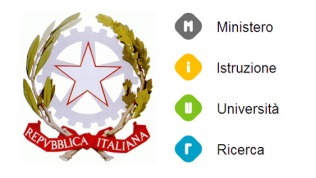 ISTITUTO OMNICOMPRENSIVO STATALE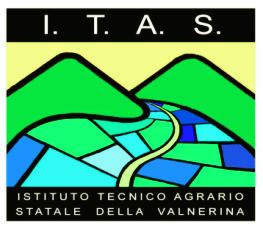 “CERRETO DI SPOLETO - SELLANO”Scuola dell'Infanzia, Primaria, Secondaria di I e II GradoVia D. Alighieri - 06041 CERRETO DI SPOLETO (PG)C. f. 84002280547 – Tel.  e  Fax 0743 / 91220 –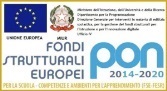 E-Mail: PGIC813001@istruzione.it  PEC: pgic813001@pec.istruzione.it                                                                          AL DIRIGENTE SCOLASTICO                                                                                Prof. Massimo FioroniI sottoscritti genitori/tutori_________________________________________________________________________________dell’alunno/a__________________________________, frequentante la classe _______ di questo Istituto, Chiedonoche, per il corrente anno scolastico 2021/2022, il proprio figlio/a venga autorizzato all’uscita anticipata entro le ore 13,10 per poter usufruire del mezzo di trasporto.______________________________                                      __________________                  Luogo                                                                       data                                                                                  Firma dei genitori                                                                                                             		                                                                       ______________________                                                                                 ______________________Da allegare:i documenti d’identità dei genitori.